Výzkum bezpečnosti v Benešově nad PloučnicíQ1. Myslíte, že se míra kriminality v posledních 5 letech v České republice snižuje, zvyšuje, nebo je stejná?Jedná se čistě o Váš pocit. Zvolte prosím jednu z následujících možností.◯ Zvyšuje se◯ Je stejná◯ Snižuje se◯ NevímQ2. Myslíte, že se míra kriminality v posledních 5 letech v Benešově n. P. snižuje, zvyšuje, nebo je stejná?Jedná se čistě o Váš pocit. Zvolte prosím jednu z následujících možností.◯ Zvyšuje se◯ Je stejná◯ Snižuje se◯ NevímQ3. Obecně vzato, znepokojuje Vás aktuální míra kriminality v Benešově n. P.?Jedná se čistě o Váš pocit. Zvolte prosím jednu z následujících možností.◯ Určitě ano◯ Spíše ano◯ Spíše ne◯ Určitě ne◯ NevímQ4. Do jaké míry jste na území města spokojen/a s prací Policie České republiky („státní policií“)?Zvolte prosím jednu z následujících možností.◯ Velmi spokojen/a◯ Spíše spokojen/a◯ Spíše nespokojen/a◯ Velmi nespokojen/a◯ Nevím, neumím posouditQ5. Do jaké míry jste spokojen/a s prací Městské policie na území Benešova n. P.?Zvolte prosím jednu z následujících možností.◯ Velmi spokojen/a◯ Spíše spokojen/a◯ Spíše nespokojen/a◯ Velmi nespokojen/a◯ Nevím, neumím posouditQ6. Do jaké míry jste spokojen/a s prací tzv. asistentů prevence kriminality (tzv. ápékáčka/vestičkáři)?Zvolte prosím jednu z následujících možností.◯ Velmi spokojen/a◯ Spíše spokojen/a◯ Spíše nespokojen/a◯ Velmi nespokojen/a◯ Nevím, neumím posouditQ7. Do jaké míry jste spokojen/a s působením místní samosprávy (obce/radnice) Benešova n. P. v oblasti bezpečnosti?Zvolte prosím jednu z následujících možností.◯ Velmi spokojen/a◯ Spíše spokojen/a◯ Spíše nespokojen/a◯ Velmi nespokojen/a◯ Nevím, neumím posouditQ8. Do jaké míry považujete následující projevy porušování veřejného pořádku v Benešově n. P. za problém?V každém řádku zvolte prosím jednu z následujících možností uvedených ve sloupcích.Q9. Byl/a jste v posledních 5 letech na území Benešova n. P. SLOVNĚ NAPADEN/A anebo Vám bylo VYHROŽOVÁNO? Vezměte prosím v potaz jak útok ze strany cizí osoby, tak osoby Vám známé.Zvolte prosím jednu z následujících možností.◯ Ano, vícekrát◯ Ano, jednou◯ NeQ9a. Ohlásil/a jste dané incident/y SLOVNÍHO NAPADENÍ na policii (ať už městskou či státní)?Zvolte prosím jednu z následujících možností.◯ Ano, všechny incidenty◯ Ano, ale jen některé incidenty◯ Ne, ani jeden incident◯ Nevím, nevzpomínám siQ10. Byl/a jste v posledních 5 letech na území Benešova n. P. FYZICKY NAPADEN/A? Vezměte prosím v potaz jak útok ze strany cizí osoby, tak osoby Vám známé.Zvolte prosím jednu z následujících možností.◯ Ano, vícekrát◯ Ano, jednou◯ NeQ10a. Ohlásil/a jste dané incident/y FYZICKÉHO NAPADENÍ na policii (ať už městskou či státní)?Zvolte prosím jednu z následujících možností.◯ Ano, všechny incidenty◯ Ano, ale jen některé incidenty◯ Ne, ani jeden incident◯ Nevím, nevzpomínám siQ11. Byl/a jste v posledních 5 letech na území Benešova n. P. OKRADEN/A, aniž by k tomu pachatel/ka použil/a násilí či Vám vyhrožoval/a?Zvolte prosím jednu z následujících možností.◯ Ano, vícekrát◯ Ano, jednou◯ NeQ11a. Ohlásil/a jste dané incident/y OKRADENÍ na policii (ať už městskou či státní)?Zvolte prosím jednu z následujících možností.◯ Ano, všechny incidenty◯ Ano, ale jen některé incidenty◯ Ne, ani jeden incident◯ Nevím, nevzpomínám siQ12. Stalo se Vám v posledních 5 letech na území Benešova n. P., že by Vám někdo záměrně POŠKODIL MAJETEK (tj. dopustil se vandalismu)?Zvolte prosím jednu z následujících možností.◯ Ano, vícekrát◯ Ano, jednou◯ NeQ12a. Ohlásil/a jste dané incident/y POŠKOZENÍ MAJETKU na policii (ať už městskou či státní)?Zvolte prosím jednu z následujících možností.◯ Ano, všechny incidenty◯ Ano, ale jen některé incidenty◯ Ne, ani jeden incident◯ Nevím, nevzpomínám siQ13. Stalo se Vám v posledních 5 letech na území Benešova n. P., že by Vás někdo sváděl, nabádal k UŽITÍ NĚJAKÉ DROGY (návykové látky)?Zvolte prosím jednu z následujících možností.◯ Ano, vícekrát◯ Ano, jednou◯ NeQ13a. Ohlásil/a jste dané incident/y nabádání k UŽITÍ NĚJAKÉ DROGY na policii (ať už městskou či státní)?Zvolte prosím jednu z následujících možností.◯ Ano, všechny incidenty◯ Ano, ale jen některé incidenty◯ Ne, ani jeden incident◯ Nevím, nevzpomínám siQ14. Nachází se v Benešově n. P. nějaká místa či oblasti, kterým se z obav o vlastní bezpečnost raději vyhýbáte?Zvolte prosím jednu z následujících možností.◯ Ano◯ Ne◯ NevímQ15. Pokud se v Benešově n. P. nacházejí místa či oblasti, kterým se raději vyhýbáte, o jaká místa/oblasti se jedná?

Ke každému z takových míst/oblastí zároveň prosím uveďte:(A) proč je problematické (např. „nebezpečný přechod pro chodce“ apod.)(B) zda máte nějaké návrhy na zlepšení, které by danému místu/oblasti pomohly (např. „lepší dopravní značení“)(C) zda jste byl/a v posledních 5 letech na daném místě/oblasti svědkem/svědkyní nějakého incidentu či jeho obětí (např. „svědkyně dopravní nehody, kdy auto asi před rokem srazilo chodce“)Zkuste prosím místa/oblasti pojmenovat pomocí oficiálního anebo obecně známého názvu, který používají i ostatní obyvatelé obce.Výsledná odpověď pak může k jedné oblasti vypadat následovně (jde o zcela smyšlené příklady): „Ulice Schodová“ – nebezpečný přechod pro chodce; pomohlo by lepší dopravní značení; byla jsem svědkem dopravní nehody, kdy auto asi před rokem srazilo chodce“„Před kinem – není mi tam příjemně; nevím, co by pomohlo; o žádném incidentu v posledních 5 letech nevím“Ke všem místům/oblastem však nemusíte uvádět všechny informace. Kupříkladu jste nemusel/a jste být na daném místě svědkem/svědkyní nějakého incidentu či třeba nevíte, jaké zlepšení by danému místu pomohlo. Pokud takové informace ale máte, zkuste být prosím co nejkonkrétnější. Odpověď uvádějte na této a další stránce do určeného prostoru.................................................................................................................................................................................................................................................................................................................................................................................................................................................................................................................................................................................................................................................................................................................................................................................................................................................................................................................................................................................................................................................................................................................................................................................................................................................................................................................................................................................................................................................................................................................................................................................................................................................................................................................................................................................................................................................................................................................................................................................................................................................................................................................................................................................................................................................................................................................................................................................................................................................................................................................................................................................................................................................................................................................................................................................................................................................................................................................................................................................................................................................................................................................................................................................................................................................................................................................................................................................................................................................................................................................................................................................................................................................................................................................................................................................................................................................................................................................................................................................................................................................................................................................................................................................................................................Q16. Uveďte prosím Vaše pohlaví:Zvolte prosím jednu z následujících možností.◯ Muž◯ Žena◯ JinéQ17. Uveďte prosím Váš věk:Zvolte prosím jednu z následujících možností.◯ Méně než 15 let◯ 15 až 19 let◯ 20 až 29 let◯ 30 až 44 let◯ 45 až 59 let◯ 60 let a víceQ18. Jaké je Vaše nejvyšší dosažené vzdělání?Zvolte prosím jednu z následujících možností.◯ Bez vzdělání, neúplné základní◯ Základní◯ Střední s výučním listem◯ Střední s maturitou◯ Vyšší odborné◯ VysokoškolskéQ19. Jaká byla Vaše hlavní pracovní aktivita v minulém měsíci?Zvolte prosím jednu z následujících možností.◯ Zaměstnanec/kyně◯ Samostatně výdělečně činný/á◯ Na placené mateřské/otcovské dovolené◯ Pobírající rodičovský příspěvek◯ Nezaměstnaný/á◯ Žák/yně, student/ka◯ Starobní důchod◯ Invalidní důchod◯ V domácnosti, péče o děti nebo péče o blízkou osobu◯ JinýQ20. Jaká je Vaše etnicita nebo národnost, případě Vaše etnická nebo národnostní příslušnost?Můžete zvolit více možností současně.◯ Česká◯ Slovenská◯ Romská◯ JináQ21. Je něco, co byste v místě Vašeho bydliště zlepšil/a? Pokud Vás něco napadá, co byste změnil/a?Pokud žádný námět nemáte, otázku přeskočte..........................................................................................................................................................................................................................................................................................................................................................................................................................................................................................................................................................................................................................................................................................................................................................................................................................................................................................................................Papírový dotazník je určen pro ty, kteří nemají přístup k online dotazníku https://www.click4survey.cz/s4/61193/3f65e33c
Online dotazník je rovněž dostupný pomocí QR kódu: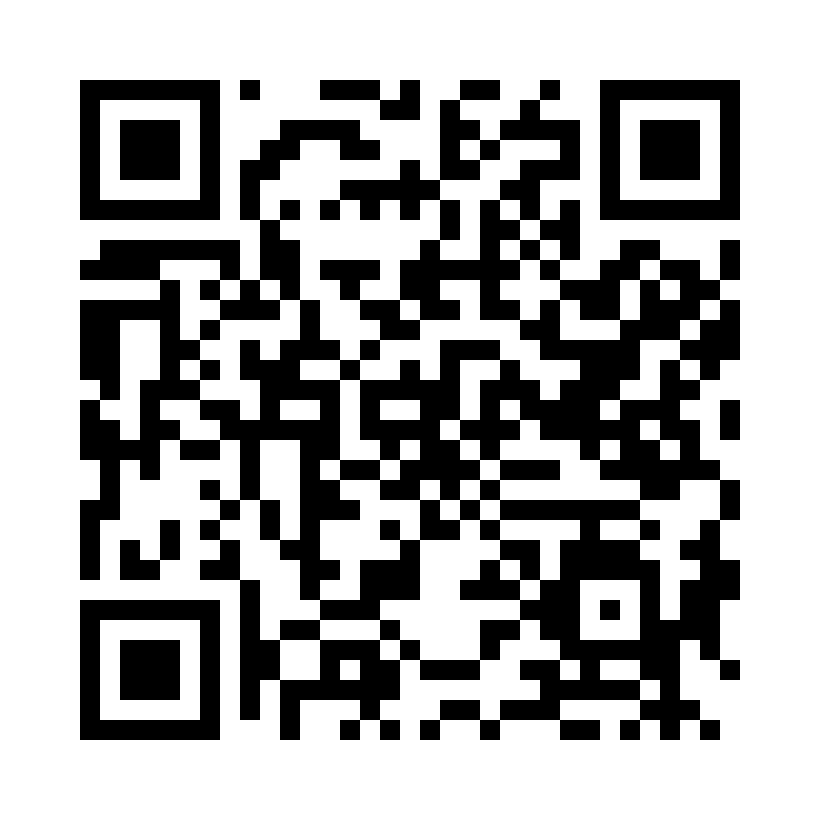 Vaše odpovědi prosím vyznačujte křížkem do symbolu kruhu. Například takto: ⊗U některých otázek není na výběr z předem daných odpovědí, u těchto otázek naopak uvádíte odpověď vlastními slovy. Prosíme o čitelnost, odpovědi se budou posléze přepisovat do počítače.Pokud není uvedeno jinak, odpovídejte na všechny otázky. Je ovšem pravděpodobné, že některé otázky přeskočíte (necháte je bez odpovědi), protože Vás na jejich přeskočení upozorní instrukce v dotazníku.Jedná seo velký problémJedná o částečný problémVyskytuje se, ale nepředstavu-je problémNevysky-tuje seNevím, neumím posouditQ8a. Rušení nočního klidu◯◯◯◯◯Q8b. Volné pobíhání psů, neodklízení psích exkrementů◯◯◯◯◯Q8c. Znečištění veřejného prostranství◯◯◯◯◯Q8d. Neoprávněné zakládání skládek◯◯◯◯◯Q8e. Vandalismus◯◯◯◯◯Q8f. Sprejerství◯◯◯◯◯Q8g. Vzbuzování veřejného pohoršení (např. pití alkoholu na veřejnosti)◯◯◯◯◯Q8h. Žebrání◯◯◯◯◯Q8i. Porušování dopravních předpisů◯◯◯◯◯Q8j. Prodej alkoholu a cigaret mladistvým◯◯◯◯◯Q8k. Protiprávní jednání směřující proti občanskému soužití (např. ublížení na cti, pomluva)◯◯◯◯◯Q8l. Přestupky proti majetku (např. drobné krádeže)◯◯◯◯◯Q8m. Jiné. Pokud Vás napadá další projev porušování veřejného pořádku, uveďte vlastními slovy:…………………………………………………◯◯◯◯◯Pokud jste v otázce s označením Q9 uvedl/a:odpověď „Ano, vícekrát“ nebo „Ano, jednou“, odpovězte rovněž na následující otázku s označením Q9a.odpověď „Ne“, přejděte prosím rovnou na otázku s označením Q10.Pokud jste v otázce s označením Q10 uvedl/a:odpověď „Ano, vícekrát“ nebo „Ano, jednou“, odpovězte rovněž na následující otázku s označením Q10a.odpověď „Ne“, přejděte prosím rovnou na otázku s označením Q11.Pokud jste v otázce s označením Q11, uvedl/a:odpověď „Ano, vícekrát“ nebo „Ano, jednou“, odpovězte rovněž na následující otázku s označením Q11a.odpověď „Ne“, přejděte prosím rovnou na otázku s označením Q12.Pokud jste v otázce s označením Q12, uvedl/a:odpověď „Ano, vícekrát“ nebo „Ano, jednou“, odpovězte rovněž na následující otázku s označením Q12a.odpověď „Ne“, přejděte prosím rovnou na otázku s označením Q13.Pokud jste v otázce s označením Q13 uvedl/a:odpověď „Ano, vícekrát“ nebo „Ano, jednou“, odpovězte rovněž na následující otázku s označením Q13a.odpověď „Ne“, přejděte prosím rovnou na otázku s označením Q14.Pokud jste v otázce s označením Q14 uvedl/a:odpověď „Ano“, odpovězte rovněž na následující otázku s označením Q15.odpověď „Ne“ nebo „Nevím“, přejděte prosím rovnou na otázku s označením Q16.Děkujeme za vyplnění dotazníku, Vaše odpovědi jsou pro nás velmi cenné.Vyplněný dotazník prosím odevzdejte do 15. července (včetně) v kanceláři podatelny/pokladny/informačního centra anebo jej vhoďte do poštovní schránky umístěné na budově úřadu, vchod na poštu.